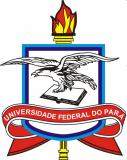 UNIVERSIDADE FEDERAL DO PARÁINSTITUTO DE CIÊNCIAS BIOLÓGICASPROGRAMA DE PÓS-GRADUAÇÃO EM NEUROCIÊNCIAS E BIOLOGIA CELULAREDITAL DE SELEÇÃO PARA O CURSO DE DOUTORADO1º semestre de 2017ERRATAOnde se lê:NÚMERO DE VAGAS:O número máximo de vagas é definido de acordo com a disponibilidade dos orientadores. Para essa seleção estão sendo ofertadas 30 vagas, no total.Leia-se:NÚMERO DE VAGASO número máximo de vagas é definido de acordo com a disponibilidade dos orientadores. Para essa seleção estão sendo ofertadas 33 vagas, no total.As vagas por orientador são:Belém,  15 de Novembro de 2016Prof. Dr. Anderson Herculano de OliveiraCoordenador do Programa de Pós-graduação em Neurociências e Biologia CelularDOCENTEVAGAS OFERTADASAmauri Gouveia Jr02Anderson Herculano de Oliveira02Antonio Pereira Junior02Bárbara Nascimento Borges02Bruno Duarte Gomes01Cláudio Guedes Salgado01Cristiane do Socorro Ferraz Maia02Cristovam Picanço Diniz01Domingos Picanço Diniz01Evander Oliveira Batista01Gilmara Bastos01Givago Souza03Karen Matos Oliveira01Marcia Kronka Sosthenes01Maria Elena Crespo López01Marta Chagas Monteiro04Rafael Rodrigues Lima02Rommel Burbano 02Walace Gomes Leal03